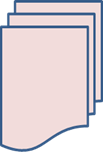 АДМИНИСТРАЦИЯ ЭЛИТОВСКОГО СЕЛЬСОВЕТА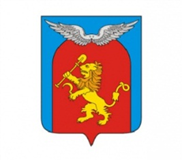 основана 17 декабря  2015 годаЭлитовский сельский Совет депутатовЕмельяновского районаКрасноярского краяРЕШЕНИЕ22.09.2020г.                     п.Элита                                      № 1-1рОб избрании председателя Элитовского сельскогоСовета депутатов     На основании ст.19 Устава  Элитовского сельсовета, в соответствии со ст.7.1 Регламента  Элитовского сельского Совета депутатов, утвержденного решением Элитовского сельского Совета депутатов от 25.02.2016 №5-24р  Элитовский сельский Совет депутатов решил:Избрать председателем Элитовского сельского Совета депутатов Яблонского Сергея Михайловича. Настоящее решение вступает в силу в день, следующий за днем его принятия.Опубликовать данное решение в газете «Элитовский вестник».Председательствующий сессии                           С.М. ЯблонскийАДМИНИСТРАЦИЯ ЭЛИТОВСКОГО СЕЛЬСОВЕТАЕМЕЛЬЯНОВСКОГО РАЙОНАКРАСНОЯРСКОГО КРАЯПОСТАНОВЛЕНИЕ 14.09.2020п. Элита      №330Овнесении изменений в постановление администрации Элитовского сельсовета №33 от 16.01.2020 «Об утверждении плана финансово-хозяйственной деятельности МБУ «СКМЖ «Элита» на 2020 год и плановый период 2021-2022 годов».На основании федерального закона от 06.10.2003 г. №131-ФЗ «Об общих принципах организации местного самоуправления в Российской Федерации», Постановления администрации Элитовского сельсовета от 15.06.2011 г.   № 230/1 «Об утверждении Порядка составления и утверждения плана финансово-хозяйственной деятельности муниципального учреждения, в отношении которого функции и полномочия учредителя осуществляет администрация Элитовского сельсовета», руководствуясь Уставом Элитовского сельсоветаПостановляю:1. Внести следующие изменения в постановление администрации Элитовского сельсовета №33 от 16.01.2020 «Об утверждении плана финансово-хозяйственной деятельности МБУ «СКМЖ «Элита» на 2020 год и плановый период 2021-2022 годов»1.1 Приложение к постановлению администрации Элитовского сельсовета №33 от 16.01.2020 «Об утверждении плана финансово-хозяйственной деятельности МБУ «СКМЖ «Элита» на 2020 год и плановый период 2021-2022 годов» изложить в редакции согласно приложению к настоящему постановлению.2. Настоящее постановление вступает в силу со дня его подписания, распространяет свое действие на правоотношения, возникшие с 01.01.2020 года, подлежит опубликованию в газете «Элитовский вестник».3. Контроль за исполнением настоящего постановления оставляю за собой.Глава сельсовета                                                                                 В. В. ЗвягинПриложениек постановлению администрацииЭлитовского сельсоветаот 14.09.2020 №330УТВЕРЖДАЮГлава сельсовета__________________ В. В. Звягин"14" сентября 2020 годаПлан финансово-хозяйственной деятельностина 2020 год и на плановый период 2021-2022 годов.Дата составления:    «14» сентября 2020г.Наименование учреждения:Муниципальное бюджетное учреждение администрацииЭлитовского сельсовета «Спортивный клуб по месту жительства «Элита»Наименование подразделения:________________________________________Наименование органа, осуществляющего функции и полномочия учредителя:Администрация Элитовского сельсовета Емельяновского района Красноярского краяАдрес фактического местонахождения учреждения:663011, Красноярский край, Емельяновский район, п. Элита, ул. Заводская, д. 14А.ИНН учреждения 2411025904 КПП учреждения( подразделения) 241101001Код по реестру  участников бюджетного процесса:Э3671Код по реестру не участника  бюджетного процесса:____________________Наименование единиц измерения (код по ОКЕИ или по ОКВ):Сведения о деятельности муниципального бюджетного учреждения1.1. Цели деятельности муниципального учреждения (подразделения)         а) организация досуга и приобщение жителей муниципального образования к здоровому образу жизни, создание условий для развития на территории поселения физической культуры и массового спорта, организация проведения официальных физкультурно-оздоровительных и спортивных мероприятий;б) развитие мотивации личности к всестороннему удовлетворению физкультурно-оздоровительных и спортивных потребностей, познанию и творчеству, реализации дополнительных образовательных программ и услуг в интересах личности, общества, государства;в) привлечение граждан различных групп к регулярным занятиям физической культуры и спортом;г) совершенствование физического, нравственного, культурного и эстетического развития личности;д) освоение детьми, подростками и молодежью знаний и приемов, направленных на формирование человека, гражданина, интегрированного в современное общество и нацеленного на совершенствование этого общества;е) создание оптимальных условий для развития личности, условий для социализации личности детей, подростков и молодежи разнообразных социальных функций в обществе;ж) создание условий для организации досуга и физкультурно-массовой работы по месту жительства граждан;з) организация оздоровительной физкультурно-массовой работы по месту жительства граждан;и) создание условий для участия населения Элитовского сельсовета, в том числе и детей в спортивных и культурно-массовых мероприятиях, соревнованиях, тренировках;к) предупреждение безнадзорности и правонарушений среди несовершеннолетних.1.2.Виды деятельности муниципального учреждения (подразделения):а) проведение учебно-тренировочных занятий на территории учреждения по различным видам спорта в соответствии с утвержденным расписанием;б) проведение спортивно-массовых мероприятий по различным видам спорта в соответствии с утвержденным годовым планом;в) осуществление консультативной, спортивной, физкультурно-оздоровительной, издательской, научно-исследовательской, благотворительной деятельности;д) предоставление    гражданам   дополнительных   досуговых   и сервисных услуг.1.3. Перечень услуг (работ), осуществляемых на платной основе:а)на основании заданий Учредителя Бюджетное учреждение по своему усмотрению вправе выполнять работы, оказывать услуги, относящиеся к его основной деятельности, для граждан и юридических лиц за плату и на одинаковых условиях при оказании однородных услуг в порядке, установленном федеральными законами;б) иные виды предпринимательской деятельности, содействующие достижению целей создания Учреждения.1.4. Общая балансовая стоимость недвижимого муниципального имущества на 01.01.2020 г. - 3094026,24 (в том числе стоимость имущества, закрепленного собственником имущества за учреждением на праве оперативного управления; приобретенного учреждением (подразделением) за счет выделенных собственником имущества учреждения средств; приобретенного учреждением (подразделением) за счет доходов, полученных от иной приносящей доход деятельности.1.5.Общая балансовая стоимость движимого муниципального имущества на 01.01.2020 г. – 1156894,40 руб., в том числе балансовая стоимость особо ценного движимого имущества – 280000,00 руб.Таблица 1        Показатели финансового состояния учреждения (подразделения)  на 01 января 2020 г.(последнюю отчетную дату)Таблица 2Показатели по поступлениями выплатам учреждения (подразделения)на  2020 год.Таблица 2.1Показатели выплат по расходамна закупку товаров, работ, услуг учреждения (подразделения)на 2020 год и плановый период 2021-2022 годов.Таблица 3Сведения о средствах, поступающихво временное распоряжение учреждения (подразделения)на 01.01.2020 г.(очередной финансовый год)Таблица 4Справочная информацияРуководитель муниципальногобюджетного учреждения____________________________________  Г. А. ЛомакинЭЛИТОВСКИЙСЕЛЬСКИЙ  СОВЕТ ДЕПУТАТОВЕМЕЛЬЯНОВСКОГО РАЙОНА КРАСНОЯРСКОГО КРАЯР Е Ш Е Н И Е Дата                                                        п. Элита                                              Проект В соответствии с Гражданским кодексом Российской Федерации, Приказом министерства экономического развития Российской Федерации от 30.08.2011 № 424 «Об утверждении порядка ведения органами местного самоуправления реестров муниципального имущества», Уставом муниципального образования Элитовский сельсовет Емельяновского района, Элитовский сельский Совет депутатов РЕШИЛ:Утвердить Положение об организации учета муниципального имущества и порядке ведения реестра муниципального имущества муниципального образования Элитовский сельсовет Емельяновского района Красноярского края;Признать утратившим силу Решение Элитовского сельского совета депутатов «Об утверждении порядка ведения органами местного самоуправления реестров муниципального имущества» от 19.07.2018 года № 27-151р;Решение вступает в силу со дня, следующего за днем его официального опубликования в газете «Элитовский вестник»;Контроль за исполнением настоящего решения возложить на председателя комиссии по финансам и бюджету Элитовского сельского Совета депутатов Моргачева А.В.Председатель Совета депутатов                                      Глава сельсовета______________ С.М. Яблонский                                      ____________ В.В. ЗвягинПриложениеК решению Элитовского сельсоветаСовета депутатов                                                                                                          от «             »  №    ПОЛОЖЕНИЕОБ ОРГАНИЗАЦИИ УЧЕТА МУНИЦИПАЛЬНОГО ИМУЩЕСТВАИ ПОРЯДКЕ ВЕДЕНИЯ РЕЕСТРА МУНИЦИПАЛЬНОГО ИМУЩЕСТВАМУНИЦИПАЛЬНОГО ОБРАЗОВАНИЯ ЭЛИТОВСКИЙ СЕЛЬСОВЕТ ЕМЕЛЬЯНОВСКОГО РАЙОНА КРАСНОЯРСКОГО КРАЯГлава 1. Общие положения1.1. Настоящее Положение разработано в соответствии с Гражданским кодексом Российской Федерации, Приказом министерства экономического развития Российской Федерации от 30.08.2011 № 424 «Об утверждении порядка ведения органами местного самоуправления реестров муниципального имущества», Уставом муниципального образования Элитовский сельсовет Емельяновского района Красноярского края.1.2. Ведение Реестра муниципального имущества муниципального образования Элитовский сельсовет Емельяновского района Красноярского края (далее - реестр) осуществляет администрация Элитовского сельсовета Емельяновского района Красноярского края.1.3. Понятия, используемые в настоящем Положении, означают следующее:учет муниципального имущества – получение, экспертиза и хранение документов, содержащих сведения о муниципальном имуществе, и внесение указанных сведений в реестр в объеме, необходимом для осуществления полномочий по управлению и распоряжению муниципальным имуществом;реестр – информационная система, представляющая собой организационно-упорядоченную совокупность документов и информационных технологий, реализующих процессы учета муниципального имущества и предоставление сведений о нем;правообладатель - муниципальный орган исполнительной власти, муниципальное учреждение, муниципальное автономное учреждение, муниципальное бюджетное учреждение, муниципальное казенное учреждение, муниципальное предприятие, муниципальное унитарное предприятие или иное юридическое либо физическое лицо, которому муниципальное имущество принадлежит на соответствующем вещном праве или в силу закона.1.4. Объектами учета в реестре являются:находящееся в муниципальной собственности муниципального образования Элитовский сельсовет Емельяновского района Красноярского края недвижимое имущество (здание, строение, сооружение или объект незавершенного строительства, земельный участок, жилое, нежилое помещение или прочно связанный с землей объект, перемещение которого без соразмерного ущерба его назначению невозможно, либо иное имущество, отнесенное законодательством Российской Федерации к недвижимости);находящееся в муниципальной собственности муниципального образования Элитовский сельсовет Емельяновского района Красноярского края движимое имущество, акции, доли (вклады) в уставном (складочном) капитале хозяйственного общества или товарищества либо иное имущество, не относящееся к недвижимым и движимым вещам, стоимость которого превышает размер, установленный решением представительных органов соответствующих муниципальных образований, а также особо ценное движимое имущество, закрепленное за автономным   и бюджетным муниципальным учреждениями и определенное в соответствии с Федеральным законом от 03.11.2006 № 174-ФЗ «Об автономных учреждениях», Федеральным законом от 12.01.1996 года № 7-ФЗ «О некоммерческих организациях».         муниципальные унитарные предприятия, муниципальные учреждения, хозяйственные общества, товарищества, акции, доли (вклады) в уставном (складочном) капитале которых принадлежат муниципальному образованию Элитовский сельсовет Емельяновского района Красноярского края, иные юридические лица, учредителем (участником) которых является муниципальное образование Элитовский сельсовет Емельяновского района Красноярского края.1.5. Ведение реестра осуществляется на бумажных и электронных носителях с соблюдением требований, предъявляемых в соответствии с настоящим Положением. В случае несоответствия информации на указанных носителях приоритет имеет информация на бумажных носителях.1.6. Ведение реестра означает занесение в него объектов учета и данных о них, обновление данных об объектах учета и их исключение из реестра при изменении формы собственности или списании в установленном порядке.Глава 2. Структура и содержание реестра муниципального имущества муниципального образования Элитовский сельсовет Емельяновского района Красноярского края.2.1. Реестр включает в себя следующие основные разделы:2.1.1. Недвижимое имущество (Раздел 1). Указанный раздел содержит информацию об объектах недвижимого имущества, на которые зарегистрировано право муниципальной собственности в установленном действующим законодательством порядке (здание, строение, сооружение или объект незавершенного строительства, земельный участок, жилое, нежилое помещение или иной прочно связанный с землей объект, перемещение которого без соразмерного ущерба его назначению невозможно, либо иное имущество, отнесенное законом к недвижимости):- недвижимое имущество, закрепленное на праве хозяйственного ведения за муниципальными унитарными предприятиями муниципального образования Элитовский сельсовет Емельяновского района Красноярского края;- недвижимое имущество, закрепленное на праве оперативного управления за муниципальными учреждениями и органами местного самоуправления муниципального образования Элитовский сельсовет Емельяновского района Красноярского края;- недвижимое имущество, входящее в составе казны муниципального образования Элитовский сельсовет Емельяновского района Красноярского края.В разделе 1 обязательному отражению подлежит следующая информация об объектах недвижимости:- полное наименование объекта недвижимости в соответствии с данными технической инвентаризации либо документами, удостоверяющими право муниципальной собственности;- сведения о местонахождении (местоположении), адресе объекта недвижимости;- кадастровый номер объекта недвижимости;- сведения о кадастровой стоимости объекта недвижимости;- описание объекта недвижимости, отражающее полные технические характеристики объекта (площадь, этажность и иные дополнительные сведения);- основание возникновения права муниципальной собственности (распорядительные акты, договоры дарения, купли-продажи, акты приема-передачи и т.п.);- даты возникновения и прекращения права муниципальной собственности на объект недвижимости;- стоимостная характеристика объекта недвижимости - сведения о балансовой стоимости объекта недвижимости и начисленной амортизации (износе);- сведения о правообладателе объекта недвижимости;- сведения об установлении в отношении объекта недвижимости ограничениях (обременениях) с указанием основания и даты возникновения и прекращения.2.1.2. Движимое имущество (Раздел 2). Указанный раздел содержит информацию о движимом имуществе, находящемся в собственности муниципального образования Элитовский сельсовет Емельяновского района Красноярского края.В разделе 2 обязательному отражению подлежит следующая информация о движимом имуществе:- наименование движимого имущества;- сведения о балансовой стоимости движимого имущества и начисленной амортизации (износе);- даты возникновения и прекращения права муниципальной собственности на движимое имущество;           - реквизиты документов - оснований возникновения (прекращения) права муниципальной собственности на движимое имущество;- сведения о правообладателе муниципального движимого имущества;- сведения об установленных в отношении муниципального движимого имущества ограничениях (обременениях) с указанием основания и даты их возникновения и прекращения.В отношении иного имущества, не относящегося к недвижимым и движимым вещам, в раздел 2 реестра также включаются сведения о:-  виде и наименовании объекта имущественного права;- реквизитах нормативного правового акта, договора или иного документа, на основании которого возникло право на указанное имущество, согласно выписке из соответствующего реестра (Государственный реестр изобретений Российской Федерации, Государственный реестр полезных моделей Российской Федерации, Государственный реестр товарных знаков и знаков обслуживания Российской Федерации и др.) или иному документу, подтверждающему указанные реквизиты, включая наименование документа, его серию и номер, дату выдачи и наименование государственного органа (организации), выдавшего документ.В отношении акций акционерных обществ в раздел 2 реестра также включаются сведения о:- наименовании акционерного общества-эмитента, его основном государственном регистрационном номере;- количестве акций, выпущенных акционерным обществом (с указанием количества привилегированных акций), и размере доли в уставном капитале, принадлежащей муниципальному образованию, в процентах;- номинальной стоимости акций.В отношении автотранспортных средств, находящихся в собственности муниципального образования Элитовский сельсовет Емельяновского района Красноярского края обязательному отражению подлежит следующая информация:- полное наименование, государственный номер и год выпуска автотранспортного средства;- основание возникновения права муниципальной собственности (распорядительные акты, договоры дарения, купли-продажи, акты приема-передачи и т.п.);- стоимостная характеристика автотранспортных средств (сведения о балансовой стоимости).В отношении долей (вкладов) в уставных (складочных) капиталах хозяйственных обществ и товариществ включаются сведения о:- наименование хозяйственного общества, товарищества, его основном государственном номере;- размере уставного (складочного) капитала хозяйственного общества, товарищества и доли муниципального образования в уставном (складочном) капитале в процентах.2.1.3. Юридические лица (Раздел 3). Указанный раздел содержит информацию о муниципальных унитарных предприятиях, муниципальных учреждениях, хозяйственных обществах, товариществах, акции, доли (вклады) в уставном (складочном) капитале которых принадлежат муниципальному образованию Элитовский сельсовет Емельяновского района Красноярского края, иных юридических лиц, в которых муниципальное образование является учредителем (участником), в том числе:- полное наименование и организационно-правовая форма юридического лица;- адрес (местоположение);- основной государственный регистрационный номер и дата государственной регистрации;- реквизиты документа-основания создания юридического лица (участия муниципального образования в создании (уставном капитале) юридического лица);- размер уставного фонда (для муниципальных унитарных предприятий);- размер доли, принадлежащей муниципальному образованию в уставном (складочном) капитале, в процентах (для хозяйственных обществ и товариществ);- данные о балансовой и остаточной стоимости основных средств (фондов) (для муниципальных учреждений и муниципальных унитарных предприятий);- среднесписочная численность работников (для муниципальных учреждений и муниципальных унитарных предприятий).2.2. Разделы 1 и 2 группируются по видам имущества и содержат сведения о сделках с имуществом. Раздел 3 группируется по организационно-правовым формам лиц.Глава 3. Систематизация и хранение сведений, учтенных в реестре муниципального имущества муниципального образования Элитовский сельсовет Емельяновского района Красноярского края3.1. Систематизация и хранение сведений, учтенных в реестре, осуществляется в электронном виде и на бумажных носителях.3.2. В электронном виде сведения, учтенные в реестре, представляют собой единую, состоящую из 3 разделов базу данных, содержащую информацию об объектах, учтенных в реестре, в объемах, установленных пунктами 2.1.1. - 2.1.3 Положения.3.3. На бумажных носителях сведения, учтенные в реестре, систематизируются и хранятся в виде учетных дел. В делах реестра на бумажных носителях хранятся документы, на основании которых в реестр были внесены сведения об имуществе или о юридических лицах. Документы реестра подлежат постоянному хранению, за исключением ежегодно представляемых обновленных сведений об объектах учета, срок хранения которых составляет пять лет. Передача дел на постоянное хранение в архивы осуществляется в порядке, установленном законодательством Российской Федерации об архивном деле.3.4. По окончании календарного года в срок до 1 мая реестр выводится на бумажный носитель. Отпечатанный реестр прошивается, проклеивается, опечатывается печатью Реестродержателя и подписывается его руководителем.3.5. Реестр должен храниться и обрабатываться в местах, недоступных для посторонних лиц, с соблюдением условий, обеспечивающих предотвращение хищения, утраты, искажения и подделки информации.Глава 4. Порядок внесения в реестр сведений об объектах учета и записей об изменении сведений о них4.1. Ведение реестра означает внесение в него объектов учета и данных о них, изменение (обновление) данных об объектах учета и их исключение из реестра при изменении формы собственности или списании в установленном порядке.Внесение в Реестр объектов недвижимого имущества осуществляется после государственной регистрации в установленном действующим законодательством порядке права муниципальной собственности муниципального образования Элитовский сельсовет Емельяновского района Красноярского края на объекты недвижимости.Внесение в Реестр юридических лиц муниципального образования Элитовский сельсовет Емельяновского района Красноярского края осуществляется после государственной регистрации в установленном действующим законодательством порядке.4.2. Внесение объекта учета в реестр означает первичное внесение в реестр сведений об объекте учета, и сопровождается присвоением ему реестрового номера муниципального имущества.Основаниями для принятия решения о включении конкретного объекта в реестр являются:- документы, подтверждающие основания приобретения муниципальным образованием Элитовский сельсовет Емельяновского района Красноярского края права муниципальной собственности на соответствующие имущество (договоры купли-продажи, мены, дарения, акты ввода в эксплуатацию законченных строительством объектов и т.п.);- документы, устанавливающие в соответствии с действующим законодательством право муниципальной собственности муниципального образования Элитовский сельсовет Емельяновского района Красноярского края на соответствующее имущество;- обращение юридических лиц о внесении соответствующего имущества в реестр.4.3. Внесение в реестр записей об изменении сведений об объекте учета производится по факту изменений характеристик объекта учета, получения дополнительной информации о нем, а также по факту движения муниципального имущества.Изменения и дополнения, вносимые в реестр, должны быть подтверждены документально (данные технической инвентаризации, отчеты о независимой оценке, данные бухгалтерского учета, землеустроительные дела и т.п.).4.4. Исключение из реестра сведений об объекте учета означает прекращение наблюдения за объектом учета в связи с изменением его собственника или списанием имущества. Сведения об исключаемых из реестра объектах сохраняются в реестре с указанием на нового собственника, основания, даты и способа получения им объекта в собственность, а также основания для списания имущества.Основанием для исключения объекта из реестра являются:- передача объектов муниципального имущества в федеральную, государственную или муниципальную собственность в установленном законодательством порядке;- отчуждение муниципального имущества по договорам мены, купли-продажи, в том числе в порядке приватизации, и т.п.;- списание муниципального имущества в связи с его физическим либо моральным износом;- по иным предусмотренным действующим законодательством основаниям.4.5. Внесение в реестр сведений об объектах учета и записей об изменении сведений о них осуществляется на основе письменного заявления Правообладателя недвижимого и (или) движимого имущества, сведения о котором подлежат включению в разделы 1 и 2 реестра, или лица, сведения о котором подлежат включению в раздел 3 реестра.Муниципальное унитарное предприятие (далее – предприятие) или муниципальное учреждение (в том числе администрация муниципального образования Элитовский сельсовет Емельяновского района Красноярского края, наделенная правами юридического лица), являющееся правообладателем муниципального имущества в силу права хозяйственного ведения или права оперативного управления, права постоянного (бессрочного) пользования земельным участком соответственно, в случае приобретения муниципального имущества в хозяйственное ведение или в оперативное управление в 2-недельный срок со дня возникновения права на данный объект учета представляет в администрацию:заявление о внесении в реестр сведений об объекте учета (о приобретенном муниципальном имуществе) с приложением карты (или карт), содержащей (содержащих) сведения о приобретенном имуществе на бумажном носителе;подлинники документов, подтверждающих возникновение права собственности муниципального образования Элитовский сельсовет Емельяновского района Красноярского края на приобретенное имущество (выписка из Единого государственного реестра прав на недвижимое имущество и сделок с ним, удостоверяющая проведенную государственную регистрацию прав), - при приобретении предприятием или учреждением имущества в собственность муниципального образования Элитовский сельсовет Емельяновского района Красноярского края;копии документов, подтверждающих возникновение права хозяйственного ведения или права оперативного управления на приобретенное имущество, права постоянного (бессрочного) пользования земельным участком, заверенные подписью руководителя и печатью предприятия или учреждения;копии документов, являющихся основаниями для возникновения права хозяйственного ведения или права оперативного управления на приобретенное имущество или права постоянного (бессрочного) пользования земельным участком, заверенные подписью руководителя и печатью предприятия или учреждения.В случае изменения сведений о закрепленных объектах учета предприятие или учреждение, являющееся правообладателем муниципального имущества, представляет в администрацию в 2-недельный срок со дня изменения таких сведений следующие документы:заявление о внесении в реестр записей об изменении сведений об объектах учета на бумажном носителе;заверенные подписью руководителя и печатью предприятия или учреждения копии документов, подтверждающих изменение сведений об объектах учета (движимое и недвижимое имущество), а также об установленных ограничениях (обременениях) в отношении объектов учета, закрепленных за предприятиями или учреждениям на праве хозяйственного ведения, оперативного управления или предоставленных им в постоянное (бессрочное) пользование.В случае прекращения права собственности муниципального образования Элитовский сельсовет Емельяновского района Красноярского края на объекты учета, права хозяйственного ведения, оперативного управления или постоянного (бессрочного) пользования объектами учета (движимое и недвижимое имущество) предприятие или учреждение, являющееся правообладателем муниципального имущества, представляет в администрацию в 2-недельный срок со дня прекращения права на объекты учета следующие документы:заявление о внесении в реестр записей о прекращении прав на объект учета;копии документов, являющихся основанием для прекращения права собственности муниципального образования Элитовский сельсовет Емельяновского района Красноярского края на движимое и недвижимое имущество, права хозяйственного ведения, оперативного управления недвижимым и движимым имуществом или права постоянного (бессрочного) пользования земельным участком, заверенные подписью руководителя и печатью предприятия или учреждения;заверенные подписью руководителя и печатью предприятия или учреждения копии документов, подтверждающих прекращения права собственности муниципального образования Элитовский сельсовет Емельяновского района Красноярского края на движимое и недвижимое имущество, права хозяйственного ведения, оперативного управления недвижимым и движимым имуществом или права постоянного (бессрочного) пользования земельным участком, которые являются объектами учета.Заявление и документы об изменении сведений об объектах учета и прекращении прав на объекты учета представляются в 2-недельных срок со дня:государственной регистрации прав на недвижимое имущество, в том числе в случаях прекращения прав и при внесении изменений в сведения, содержащиеся в Едином государственном реестре прав на недвижимое имущество и сделок с ним;подписания актов, свидетельствующих о приеме, передаче, модернизации или о списании движимого имущества.4.6. Сведения об объектах учета (о созданных предприятиях, учреждениях, хозяйственных обществах и иных юридических лицах), а также об участии муниципального образования Элитовский сельсовет Емельяновского района Красноярского края в уставных (складочных) капиталах юридических лицах, сведения о которых подлежат включению в раздел 3 реестра, вносятся в реестр на основании постановлений администрации муниципального образования Элитовский сельсовет Емельяновского района Красноярского края о создании (участии в создании) таких юридических лиц в 2-недельный срок со дня внесения записи в единый государственный реестр юридических лиц.Вновь созданное юридическое лицо в 2-недельный срок со дня внесения записи в единый государственный реестр юридических лиц представляет в администрацию:- заявление о внесении в реестр записи об объекте учета (о созданном юридическом лице).- копии документов, подтверждающих создание юридического лица и внесение записи в единый государственный реестр юридических лиц, заверенные подписью руководителя и печатью юридического лица.4.7. Предприятие, учреждение или иное юридическое лицо, сведения о котором внесены в  раздел 3 реестра, в случае изменения таких сведений в 2-недельный срок со дня получения документов, подтверждающих указанные изменения, представляет в администрацию:заявление о внесении в реестр записи об изменении сведений об объекте учета (о юридическом лице);копии документов, подтверждающих изменение сведений о юридическом лице, заверенные подписью руководителя и печатью юридического лица.4.8. В случае ликвидации юридического лица, сведения о котором внесены в реестр, заявление в администрацию о внесении в реестр записи об изменении сведений об объекте учета (о юридическом лице) и подлинники документов, подтверждающих ликвидацию юридического лица, представляет лицо, осуществляющее функции по ликвидации юридического лица.4.9. Подготовка и сбор документов, указанных в пунктах 4.5. – 4.8. настоящего Положения, осуществляется Правообладателями.4.10. Ответственность за представляемые сведения об объектах учета несут руководители организаций - Правообладателей.4.11. В отношении объектов казны муниципального образования Элитовский сельсовет Емельяновского района Красноярского края сведения об объектах учета и записи об изменении сведений о них вносятся в реестр в 2-недельный срок с момента приобретения (ввода в эксплуатацию) или изменения сведений об объекте учета на основании решений (постановлений, распоряжений) администрации муниципального образования Элитовский сельсовет Емельяновского района Красноярского края при наличии подлинников (надлежащим образом заверенных копий) документов, подтверждающих возникновение, изменение, прекращение права муниципальной собственности на имущество.4.12. В случае, если установлено, что имущество не относится к объектам учета, либо имущество не находится в собственности муниципального образования Элитовский сельсовет Емельяновского района Красноярского края, правообладателем не представлены или представлены не в полном объеме документы, необходимые для включения сведений в реестр, администрация письменно сообщает правообладателю об отказе включения в реестр сведений об объектах учета с указанием причин.Данный отказ может быть обжалован правообладателем в порядке, установленном законодательством Российской Федерации.4.13. В целях обеспечения достоверности сведений, включенных (включаемых) в реестр, администрация  вправе назначать и производить документальные и фактические проверки в порядке, установленном законодательством Российской Федерации, нормативными правовыми актами органов местного самоуправления, настоящим Положением и (или) соответствующим договором об использовании объекта учета4.14. При проведении на муниципальных унитарных предприятиях и в учреждениях инвентаризации имущества руководитель организации направляет в администрацию уведомление о сроке ее проведения. Уведомление направляется не позднее, чем за месяц до начала проведения инвентаризации. Администрация вправе направить своего представителя для участия в проведении инвентаризации. Отчет о результатах инвентаризации направляется в  администрацию  в трехдневный срок после ее завершения.4.15. Администрация при наличии документально подтвержденных данных о передаче муниципального имущества юридическому лицу, не представившему документы для внесения в реестр, имеет право в одностороннем порядке включить в реестр объекты учета с присвоением им реестровых номеров.Глава 5. Порядок предоставления информации об объектах учета в реестре муниципального имущества муниципального образования Элитовский сельсовет Емельяновского района Красноярского края5.1. Информация об объектах учета, содержащаяся в реестре (либо мотивированное решение об отказе в ее предоставлении), предоставляется администрацией муниципального образования Элитовский сельсовет Емельяновского района Красноярского края в 10-дневный срок по мотивированному требованию (заявлению) физическим и юридическим лицам, либо их уполномоченным представителям, наделенным соответствующими полномочиями в порядке, установленном Российской Федерацией.5.2. Информация об объектах учета из Реестра предоставляется в виде:- выписки из реестра муниципального имущества;- справки об отсутствии запрашиваемой информации.Глава 6. Заключительные положения6.1. Правообладатели и муниципальные органы исполнительной власти, иные органы и (или) организации несут ответственность в соответствии с законодательством Российской Федерации за непредставление или ненадлежащее представление сведений о муниципальном имуществе либо представление недостоверных и (или) неполных сведений о нем в администрацию.  ОБЪЯВЛЕНИЕ30.09.2020года в 10-00 часов в здании СДК п. Элита  по адресу: п. Элита, ул. Заводская д. 14, актовый залсостоятся публичные слушания по вопросам: 1. О выдачи разрешения на отклонение от предельных параметров разрешенного строительства на земельном участке с кадастровым номером 24:11:0340106:782, с категорией земель: земли населенных пунктов, разрешенным использованием: приусадебный участок личного подсобного хозяйства, общей площадью 1289 кв.м., расположенного по адресу: Россия, Красноярский край, Емельяновский район, п. Элита, ул. Боровая в части,касающейся уменьшения минимальных отступов от границ земельных участков в целях определения мест допустимого размещения зданий (строений сооружений), за пределами которых запрещено размещение зданий (строений, сооружений) до 2,08 метра с южной стороны при минимальном значении 3 метра;2.  О выдачи разрешения на отклонение от параметров разрешенного строительства на земельном участке с кадастровым номером 24:11:0340103:1685, с категорией земель: земли населенных пунктов, разрешенным использованием: для индивидуального жилищного строительства, общей площадью 600 кв.м., расположенного по адресу: Россия, Красноярский край, Емельяновский район, д. Бугачево, ул. Новосибирская, уч. 26 «а», в части, касающейся уменьшения минимальных отступов от границ земельных участков в целях определения мест допустимого размещения зданий (строений сооружений), за пределами которых запрещено размещение зданий (строений, сооружений) до 2,4 метра с северной стороны при минимальном значении 3 метра; 3. О выдачи разрешения на отклонение от параметров разрешенного строительства на земельном участке с кадастровым номером 24:11:0140103:64, с категорией земель: земли населенных пунктов, разрешенным использованием: для ведения личного подсобного хозяйства, общей площадью 1350 кв.м., расположенного по адресу: Россия, Красноярский край, Емельяновский район, п. Элита, ул. Фруктовая, 23 в части, касающейся уменьшения минимальных отступов от границ земельных участков в целях определения мест допустимого размещения зданий (строений сооружений), за пределами которых запрещено размещение зданий (строений, сооружений) до  с северной стороны и до  с западной стороны при минимальном значении 3 метра;Предложения и замечания по вопросу внесения изменений принимаются в здании администрации Элитовского сельсовета, ул. Заводская, 18, ежедневно, в рабочие дни с 8-00 до 12-00 каб. № 7 в срок до 29.09.2020 г.Администрация Элитовского сельсоветаГлавный редактор: Чистанова А.А.Газета выходит один раз в месяц, бесплатноПишите нам по адресу: 663011, Емельяновский р-н, п. Элита, ул. Заводская, д. 18Звоните нам:  8 391 33 294 29, эл. почта: elita_krs@mail.ruN п/пНаименование показателяСумма, тыс. руб.123Нефинансовые активы, всего:4250,92064из них:недвижимое имущество, всего:3094,02624в том числе:остаточная стоимость1560,76404особо ценное движимое имущество, всего:280000в том числе:остаточная стоимость230000,05Финансовые активы, всего:612,08834из них:денежные средства учреждения, всего612,08834в том числе:денежные средства учреждения на счетах612,08834денежные средства учреждения, размещенные на депозиты в кредитной организациииные финансовые инструментыдебиторская задолженность по доходамдебиторская задолженность по расходамОбязательства, всего:-из них:долговые обязательствакредиторская задолженность:в том числе:просроченная кредиторская задолженностьНаименование показателяКод строкиКод по бюджетной классификации Российской ФедерацииОбъем финансового обеспечения, руб. (с точностью до двух знаков после запятой - 0,00)Объем финансового обеспечения, руб. (с точностью до двух знаков после запятой - 0,00)Объем финансового обеспечения, руб. (с точностью до двух знаков после запятой - 0,00)Объем финансового обеспечения, руб. (с точностью до двух знаков после запятой - 0,00)Объем финансового обеспечения, руб. (с точностью до двух знаков после запятой - 0,00)Объем финансового обеспечения, руб. (с точностью до двух знаков после запятой - 0,00)Объем финансового обеспечения, руб. (с точностью до двух знаков после запятой - 0,00)Объем финансового обеспечения, руб. (с точностью до двух знаков после запятой - 0,00)Наименование показателяКод строкиКод по бюджетной классификации Российской Федерациивсегов том числе:в том числе:в том числе:в том числе:в том числе:в том числе:в том числе:Наименование показателяКод строкиКод по бюджетной классификации Российской Федерациивсегосубсидии на финансовое обеспечение выполнения муниципального задания из местного бюджетасубсидии на финансовое обеспечение выполнения государственного задания из бюджета Федерального фонда обязательного медицинского страхованиясубсидии, предоставляемые в соответствии с абзацем вторым пункта 1 статьи 78.1 Бюджетного кодекса Российской Федерациисубсидии на осуществление капитальных вложенийсредства обязательного медицинского страхованияпоступления от оказания услуг (выполнения работ) на платной основе и от иной приносящей доход деятельностипоступления от оказания услуг (выполнения работ) на платной основе и от иной приносящей доход деятельностиНаименование показателяКод строкиКод по бюджетной классификации Российской Федерациивсегосубсидии на финансовое обеспечение выполнения муниципального задания из местного бюджетасубсидии на финансовое обеспечение выполнения государственного задания из бюджета Федерального фонда обязательного медицинского страхованиясубсидии, предоставляемые в соответствии с абзацем вторым пункта 1 статьи 78.1 Бюджетного кодекса Российской Федерациисубсидии на осуществление капитальных вложенийсредства обязательного медицинского страхованиявсегоиз них гранты123455.1678910Поступления от доходов, всего:100X828230070323001250000за счет бюджета сельсовета66930006693000за счет средств краевого бюджета175300175300за счет средств краевого бюджета164000164000в том числе:доходы от собственности110XXXXXдоходы от оказания услуг, работ120XXдоходы от штрафов, пеней, иных сумм принудительного изъятия130XXXXXбезвозмездные поступления от наднациональных организаций, правительств иностранных государств, международных финансовых организаций140XXXXXиные субсидии, предоставленные из бюджета1501250000X1250000XXXза счет бюджета сельсовета468750468750за счет бюджета сельсовета (софинансирование)3125031250за счет средств краевого бюджета750000750000прочие доходы160XXXXдоходы от операций с активами180XXXXXXВыплаты по расходам, всего:200X8894388,347644388,341250000в том числе на: выплаты персоналу всего:210из них:оплата труда и начисления на выплаты по оплате труда2118040000000000000010051727005172700оплата труда, всего804000000000000001113972860,063972860,06оплата труда8040000000000000011137123003712300оплата труда (за счет остатков на начало года)80400000000000000111оплата труда (за счет средств краевого бюджета)80400000000000000111134600134600оплата труда (за счет средств краевого бюджета)80400000000000000111125960,06125960,06начисления на выплаты по оплате труда, всего804000000000000001191199839,941199839,94начисления на выплаты по оплате труда8040000000000000011911211001121100начисления на выплаты по оплате труда (за счет остатков на начало года)80400000000000000119начисления на выплаты по оплате труда (за счет средств краевого бюджета)804000000000000001194070040700начисления на выплаты по оплате труда (за счет средств краевого бюджета)8040000000000000011938039,9438039,94социальные и иные выплаты населению, всего220из них:уплату налогов, сборов и иных платежей, всего230из них:безвозмездныеперечисленияорганизациям240прочие расходы (кроме расходов на закупку товаров, работ, услуг)250расходы на закупку товаров, работ, услуг, всего260X3721688,342471688,341250000из них:услуги связи1200012000транспортные услуги2000020000коммунальные услуги711100711100работы, услуги по содержанию имущества607788,34607788,34прочие работы, услуги510800510800прочие расходы318000318000приобретение материальных запасов292000292000приобретение основных средств12500001250000приобретение основных средств468750468750приобретение основных средств (за счет средств краевого бюджета)750000750000приобретение основных средств (софинансирование)3125031250Поступление финансовых активов, всего:300Xиз них:увеличение остатков средств310прочие поступления320Выбытие финансовых активов, всего400Из них:уменьшение остатков средств410прочие выбытия420Остаток средств на начало года500X612088,34612088,34Остаток средств на конец года600XНаименование показателяКод строкиГод начала закупкиСумма выплат по расходам на закупку товаров, работ и услуг, руб. (с точностью до двух знаков после запятой - 0,00Сумма выплат по расходам на закупку товаров, работ и услуг, руб. (с точностью до двух знаков после запятой - 0,00Сумма выплат по расходам на закупку товаров, работ и услуг, руб. (с точностью до двух знаков после запятой - 0,00Сумма выплат по расходам на закупку товаров, работ и услуг, руб. (с точностью до двух знаков после запятой - 0,00Сумма выплат по расходам на закупку товаров, работ и услуг, руб. (с точностью до двух знаков после запятой - 0,00Сумма выплат по расходам на закупку товаров, работ и услуг, руб. (с точностью до двух знаков после запятой - 0,00Сумма выплат по расходам на закупку товаров, работ и услуг, руб. (с точностью до двух знаков после запятой - 0,00Сумма выплат по расходам на закупку товаров, работ и услуг, руб. (с точностью до двух знаков после запятой - 0,00Сумма выплат по расходам на закупку товаров, работ и услуг, руб. (с точностью до двух знаков после запятой - 0,00Наименование показателяКод строкиГод начала закупкивсего на закупкивсего на закупкивсего на закупкив том числе:в том числе:в том числе:в том числе:в том числе:в том числе:Наименование показателяКод строкиГод начала закупкивсего на закупкивсего на закупкивсего на закупкив соответствии с Федеральным законом от 5 апреля 2013 г. N 44-ФЗ "О контрактной системе в сфере закупок товаров, работ, услуг для обеспечения государственных и муниципальных нужд"в соответствии с Федеральным законом от 5 апреля 2013 г. N 44-ФЗ "О контрактной системе в сфере закупок товаров, работ, услуг для обеспечения государственных и муниципальных нужд"в соответствии с Федеральным законом от 5 апреля 2013 г. N 44-ФЗ "О контрактной системе в сфере закупок товаров, работ, услуг для обеспечения государственных и муниципальных нужд"в соответствии с Федеральным законом от 18 июля 2011 г. N 223-ФЗ "О закупках товаров, работ, услуг отдельными видами юридических лиц"в соответствии с Федеральным законом от 18 июля 2011 г. N 223-ФЗ "О закупках товаров, работ, услуг отдельными видами юридических лиц"в соответствии с Федеральным законом от 18 июля 2011 г. N 223-ФЗ "О закупках товаров, работ, услуг отдельными видами юридических лиц"Наименование показателяКод строкиГод начала закупкина 2020 г. очередной финансовый годна 2021 г. 1-ый год планового периодана 2022 г. 2-ой год планового периодана 2020 г. очередной финансовый годна 2021 г. 1-ый год планового периодана 2022 г. 2-ой год планового периодана 20__ г. очередной финансовый годна 20__ г. 1-ый год планового периодана 20__ г. 2-ый год планового периода123456789101112Выплаты по расходам на закупку товаров, работ, услуг всего:0001X3721688,34178460018606002971688,3417846001860600в том числе: на оплату контрактов заключенных до начала очередного финансового года:1001Xна закупку товаров работ, услуг по году начала закупки:200120203721688,34178460018606002971688,3417846001860600Наименование показателяКод строкиСумма (руб., с точностью до двух знаков после запятой - 0,00)123Остаток средств на начало года010Остаток средств на конец года020Поступление030Выбытие040Наименование показателяКод строкиСумма (тыс. руб.)123Объем публичных обязательств, всего:010Объем бюджетных инвестиций (в части переданных полномочий государственного (муниципального) заказчика в соответствии с Бюджетным кодексом Российской Федерации), всего:020Объем средств, поступивших во временное распоряжение, всего:030Об утверждении Положения об организации учета муниципального имущества и порядке ведения реестра муниципального имущества муниципального образованияЭлитовский сельсовет Емельяновского района Красноярского края.